                   	              			                                         اطلاعيه فوری                                                                                    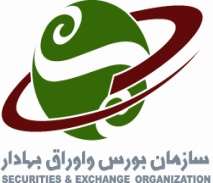 شركت معدنی و صنعتی گل‌گهر (سهامي‌عام)                                                                             نماد: کگل      كد : 02-10-13موضوع : خلاصه تصمیمات مجمع عمومی عادی سالیانه 	بدین‌وسیله به اطلاع می‌رساند مجمع عمومی عادی سالیانه شرکت معدنی و صنعتی گل‌گهر (سهامی‌عام) در تاریخ 07/04/93 تشکیل شد خلاصه تصمیمات مجمع به ‌شرح ذیل می‌باشد:تصمیمات مجمع عمومی عادی سالیانهصورت‌های مالی سالیانه منتهی به 29/12/92 شرکت مورد تصویب قرار گرفت.معاملات موضوع ماده 129 اصلاحیه قانون تجارت به تصویب رسید.سود نقدی هر سهم مبلغ 350ر1 ریال به تصویب رسید.حق حضور اعضای غیرموظف هیئت‌مدیره ماهیانه مبلغ 000ر000ر10 ریال تصویب گردید.پاداش هیئت مدیره مبلغ 500ر5 میلیون ریال به تصویب رسید.موسسه حسابرسی هشیار بهمند بعنوان حسابرس و بازرس اصلی و موسسه حسابرسی هشیار ممیز به عنوان بازرس علی‌البدل شرکت برای سال مالی 93 انتخاب گردید.روزنامه‌های‌‌ اطلاعات و دنیای اقتصاد به‌عنوان روزنامه‌ کثیرالانتشار جهت درج آگهی‌های شرکت در سال مالی 93  انتخاب گردید.